Bengali Continuers Level Language ResourcesDocument 2 CCAFL Continuers Level Language Resources – Bengali (Document 2)Developed by the Victorian Curriculum and Assessment Authority based on the current Collaborative Curriculum and Assessment Framework for Languages (2015).These materials are provided for the purpose of supporting Australian state education bodies working within the CCAFL Framework. Any further use, publication or distribution must be authorised by ACACA.September 2020Bengali Language ResourcesSome of the print resources listed in this section may be out of print. They have been included because 
they may still be available from libraries, bookshops and private collections. At the time of publication, the URLs (website addresses) cited were checked for accuracy and appropriateness of content. However, due to the transient nature of material placed on the web, their continuing accuracy cannot be verified. Teachers are strongly advised to prepare their own indexes of 
sites that are suitable and applicable to the courses they teach, and to check these addresses prior to allowing student access.General ResourcesDictionariesBangla Academy Bangla–English Dictionary 2015 (Editors Mohammad Ali, Mohammad Moniruzzaman, Jahangir Tareque), Bangla Academy, Dhaka.Bangla Academy English–Bangla Dictionary 2015 (2nd edn) (Editor Zillur Rahman Siddiqui), Bangla Academy, Dhaka.Razzak, KAB & Ereshad Md 2016, Titas Oxford Advanced Dictionary English to Bengali to English, Titus Prokashani, Dhaka.English and Bengali online dictionary and grammar
english-bangla.com/Grammarছোটদের ব্যাকরণ বিচিত্রা ও নির্মিতি (8র্থ শ্রেণী), ড. তসিকুল ইসলাম, নির্মল সরকার, মো. দোলোয়ার হোসাইন, শিশু ভুবন 1st published 2017, Shishu Bhubon, Dhaka.সরল বাংলা ব্যাকরণ ও নির্মিতি (৭ম ও ৮ম শ্রেণী), শিশু ভুবন, ড. শাহজাহান মনির 2018 (13th edn) Shishu Bhubon, Dhaka.নতুন বাংলা ব্যাকরণ ও নির্মিতি (৯ম ও ১০ম শ্রেণী), বর্ণদীপ, ড. শাহজাহান মনির 2018 (12th edn) Barnodeep, Dhaka.OrganisationsVictorian Bangladeshi Community Foundation (VBCF)Australia Bangladesh Association (ABA) 
Webpage: abav.org.au/Bangla Academy International (Australia)
Webpage: banglaacademy.com/(Also, similar associations in other states of Australia)Theme: The individualTopic: Personal identityBooksনকশীকাঁথার মাঠ, জসীমউদ্দীন, পলাশ প্রকাশনি, ১৯৯০লাল সালু, সৈয়দ ওয়ালিউল্লাহ, অ্যাডর্ন পাবলিকেশন, ২০১২মিসির আলি সমগ্র, হুমায়ন আহমেদ, অনন্যা, ২০০৯হিমু সমগ্র, হুমায়ন আহমেদ, অনন্যা, ২০০৬অসমাপ্ত আত্মকাহিনী, শেখ মজিবুর রহমান, দি ইউনিভার্সিটি প্রেস লিমিটেড, ২০১২Poemsসঞ্চিতা, কাজী নজরুল ইসলাম, ডি এম লাইব্রেরি, ভারত, ১৯২৫ Filmsআমার বন্ধু রাশেদ, ২০১১, মোরশেদুল ইসলামশিল্পী, চাষি নজ্রুল ইসলাম, ১৯৯৫ লালন, তানভির মুকাম্মেল, ২০০৪Televisionঅয়োময়, ১৯৯০, হুমায়ূন আহমেদ মাটি ও মানুষ, শাইখ সিরাজ, ১৯৮০Radioবিবিসি বাংলা রেডিও Theme: The individualTopic: RelationshipsBooksপথের পাঁচালী, বিভূতিভূষণ বন্দ্যোপাধ্যায়, রঞ্জন প্রকাশনালয়, ১৯২৯; তিতাস একটি নদীর নাম, অদ্বৈত মল্লবর্মণ, শোভা প্রকাশ, ২০১৬রাজকন্যার আহ্নিক, আহমেদ শরীফ শুভ, প্রকাশ পাবলিকেসন্স, ঢাকা, ২০১৯ (পৃষ্ঠা ৩৩ – ৩৮, ৫০ – ৫৭, ৮৩ – ৯৬)Poemsকবর, জসীমউদ্দীন, ১৯২৫, কল্লোল পত্রিকা ময়নামতির চর, বন্দে আলী মিয়া, ১৯৩০; সেরা কিশোর কবিতা, রবীন্দ্রনাথ ঠাকুর, বিশ্বসাহিত্য কেন্দ্র, ২০১৫Filmsআখি ও তার বন্ধুরা, মোরশেদুল ইসলাম, ২০১৭শ্যমাল ছায়া, হুমায়ন আহমেদ, ২০০৫Televisionসংশপ্তক, আব্দুল্লাহ আল মামুন, ১৯৮৮Radioবাংলাদেশ বেতার 100.0 FM, বাংলাদেশ বেতার AMJournals and periodicalsBangla Newspapers 
w3newspapers.com/bangladesh/Sananda Magazine 
https://www.sananda.in/#/Theme: The individualTopic: Education and aspirationsBooksশকুন্তলা, ঈশ্বরচন্দ্র বিদ্যাসাগর, সাহিত্যমালা, ২০১৪;যেমন করে ভাল ছাত্র হওয়া যায়, অধ্যাপক কফিল উদ্দিন আহমেদ, প্রিয় বুক সেন্টার পরাধীনতা, ইমদাদুল হক মিলন, অন্যপ্রকাশ, ২০০৭ রাজবন্দীর জবানবন্দী, কাজী নজরুল ইসলাম, ১৯২৩, ধুমকেতু Poemsবনলতা সেন, জীবনানন্দ দাস, ১৯৪২Filmsভ্রান্তিবিলাস, মানু সেন, ১৯৬৩, TelevisionBangladesh Television
btv.gov.bd/Channeli
jagobd.com/channeli RadioBangladesh Radio
radio.net.bd/WebsitesBangla Academy Bangladesh
banglaacademy.org.bd/english/Virtual Bangladesh
virtualbangladesh.com/Bangla Poetry 
bangla-kobita.com/Journals and periodicalsAsiatic Society of Bangladesh Journals 
asiaticsociety.org.bd/journals.htmlList of Bangladeshi magazines and journals 
w3newspapers.com/bangladesh/magazines/Theme: The Bengali-speaking communities Topic: History and cultureBooksএকাত্তরের দিনগুলি, জাহানারা ঈমাম, ১৯৮৬, সন্ধানী প্রকাশকএকাত্তরের চিঠি, সালাউদ্দিন আহমেদ সম্পাদিত, ২০০৯, প্রথমা প্রকাশনআমি বীরাঙ্গনা বলছি, নীলিমা ইব্রাহীম, ১৯৯৮, জাগৃতি প্রকাশনীকারাগারের রোজ নামচা, শেখ মুজিবুর রহমান, ২০১৭, বাংলা একাডেমি, ঢাকাআরেক ফালগুণ, জহির রায়হান, ১৯৬৯, অনুপম প্রকাশনী আমাদের লোকশিল্প, কামরুল হাসান, (বাংলা মিডিয়াম অষ্টম শ্রেণির বাংলা সাহিত্যকণিকা, পৃষ্টা নং:৩৮-৪৫)বাংলা নববর্ষ, শামসুজ্জামান খান (প্রবন্ধ), (বাংলা মিডিয়াম অষ্টম শ্রেণির বাংলা সাহিত্যকণিকা, পৃষ্টা নং: ৬৭-৭৩)নভেরা, হাসনাত আবদুল হাই, ১৯৯৫, সাহিত্য প্রকাশনীবাংলাদেশের উৎসব, মুনতাসির মামুন, ১৯৯৪, বাংলা একাডেমি, ঢাকাPoemsশেষ ট্রেনে বাড়ি ফিরবো, কাকলী চৌধুরী, ২০২০, পৃষ্টা নং ৩৩, মূর্ধণ্য প্রকাশকস্বাধীনতা, এ শব্দটি কীভাবে আমাদের হলো, নির্মলেন্দু গুণ (নবম শ্রেণির বাংলা সাহিত্য পাঠ, পৃষ্টা নং ২৯৫)ঠিকানা নিরন্তর, শরীফ আস্‌-সাবের, ২০১৯, পৃষ্টা নং ৩৭, অনন্যা প্রকাশনীFilmsওরা এগারো জন, চাষী নজরুল ইসলাম, ১৯৭২মুক্তির গান, তারেক মাসুদ ও ক্যাথারিন মাসুদ, ১৯৯৫গেরিলা, নাসিরউদ্দিন ইউসুফ, ২০১১Televisionএকাত্তরের বিচ্ছুবাহিনী, মোশতাক আহমেদ, টেলিফিল্ম, ২০১৮Radioবিবিসি রেডিওঃ শনিবার- খেলাধূলা, রবিবার –ইতিহাস, শুক্রবার- গান ও সুর BBC Bengali Radio
bbc.com/bengali/radio Journals and periodicalsকালি ও কলম, মেগাডুরি, ৫৭/এ, রোড ১৫এ, ধানমন্ডি, ঢাকা-১২০৯, বাংলাদেশTheme: The Bengali-speaking communitiesTopic: LifestyleBooksদেশে বিদেশে, সৈয়দ মুজতবা আলী, ১৯৪৮, বিশ্ব সাহিত্য কেন্দ্র ভবঘুরে ও অন্যান্য, সৈয়দ মুজতবা আলী, ২০০৪, স্টুডেন্ট ওয়েজ প্রকাশনীতুমি এখন বড় হচ্ছো, আনোয়ারা সৈয়দ হক, ২০১৮, সাহিত্য প্রকাশমংডুর পথে, বিপ্রদাস বড়ুয়া (বাংলা মিডিয়াম অষ্টম শ্রেণির বাংলা সাহিত্যকণিকা, পৃষ্টা নং: ৬০-৬৬)সেই সময়, সুনীল গঙ্গোপাধ্যায়, ১৯৮২, অনন্যা প্রকাশনী, কোলকাতাPoemsমানুষ, কাজী নজরুল ইসলাম (নবম শ্রেণির বাংলা সাহিত্য পাঠ, পৃষ্টা নং ২৩০)ট্রেন, শামসুর রাহমান Filmsবাঘ বাহাদুর, বুদ্ধ দেব দাস গুপ্ত, ১৯৮৯ জাগো, খিজির হায়াত খান, ২০১০দিপু নাম্বার ২, মোরশেদুল ইসলাম, ১৯৯৬ Televisionএনটিভি বাংলাদেশ লাইভ স্ট্রিম NTV Bangladesh live Stream 
ntvbd.com/livetvRadioএসবিএস বাংলা- শনিবার-৬:০০ পিএম -৭:০০ পিএম, সোমবার- ৬:০০ পি এম -৭:০০ পি এম
SBS Bangla podcast
sbs.com.au/language/english/podcast/sbs-banglaWebsitesPavilion 
pavilion.com.bdCanvas magazine 
canvasmagazine.com.bdBangladesher Khela 
bangladesherkhela.comJournals and periodicalsক্যানভাস, ১১ মিল্ক ভিটা সড়ক, ঢাকা- ১২১৬, বাংলাদেশ Theme: The Bengali-speaking communities Topic: Arts and entertainmentBooksবাংলা ভাষার জন্মকথা, হুমায়ুন আজাদ, (বাংলা মিডিয়াম অষ্টম শ্রেণির বাংলা সাহিত্যকণিকা, পৃষ্টা নং: ৭৪-৭৮)কাকতাড়ুয়া, সেলিনা হোসেন, ২০০৭, সাহিত্য বিলাসআমি তপু, মোহাম্মদ জাফর ইকবাল, ২০০৫, পার্ল প্রকাশনীশিল্পকলা দেশে দেশে, বুলবন ওসমান, ২০০২, অবসর প্রকাশনীবাংলাদেশের ছোটদের হাসির গল্প, আমীরুল ইসলাম ও আহমদ মাযহার, ১৯৮৯,বিশ্ব সাহিত্য কেন্দ্র, ঢাকাবিষয় চলচ্চিত্র, সত্যজিৎ রায়, ১৯৭৬, আনন্দ প্রকাশনী, কোলকাতা আমি এবং চলচ্চিত্র, মৃনাল সেন, ১৯৭২ বেঙ্গল প্রকাশনী, কোলকাতাPoemsএকুশের গান, আবদুল গাফফার চৌধুরী, (বাংলা মিডিয়াম অষ্টম শ্রেণির বাংলা সাহিত্যকণিকা, পৃষ্টা নং: ১৩৩-১৩৪)প্রাণ, রবীন্দ্রনাথ ঠাকুর (নবম শ্রেণির বাংলা সাহিত্য পাঠ, পৃষ্টা: ২০৫)Filmsমনের মানুষ, গৌতম ঘোষ, ২০১০গোলাপী এখন বিলেতে, আমজাদ হোসেন, ২০১০লালন, তানভির মোকাম্মেল, ২০০৪পদ্মা নদীর মাঝি, গৌতম ঘোষ, ১৯৯৩ লাল দড়জা, বুদ্ধদেব দাসগুপ্ত, ১৯৯৭Televisionবাংলাদেশ টেলিভিশনRadioবেতার বাংলা
Betar Bangla Radio
betarbangla1503.netরেডিও ফুর্তি
Radio Foorti Online
radio.net.bd/foorti/রেডিও গুন
Radio Goongoon
radiogoongoon.com/রেডিও একাত্তর
Radio Ekattor
ekattor.fm/Websitesমিউজিক
Bangla music download
music.com.bdশিল্প ও শিল্পী
Shilpa O Shilpi
shilpaoshilpi.comJournals and periodicalsমাসিক উত্তরাধিকার, পত্রিকা বিভাগ, বাংলা একাডেমি, ঢাকাবিনোদন সারাবেলা:Theme: The changing worldTopic: Social issuesBooksঅন্তঃপুরের আত্মকথা, চিত্রা দেব, ১৯৮৪, আনন্দ পাবলিশার্স, কলকাতাউড়ো খই, বিমল কর, ১৯৯২, ১ম ও ২য় খন্ড, আনন্দ পাবলিশার্স, কলকাতাযখন ছোট ছিলাম, সত্যজিৎ রায়, ১৯৯২, আনন্দ পাবলিশার্স, কলকাতা অস্ট্রেলিয়ার উপকথা, রূপান্তর: অনীলা পারভীন, ২০২০, প্রকাশক: ইকরিমিকরি, বিশ্বসেরা ২৫ বিজ্ঞানী, সুমন ইসলাম, ২০১৫, প্রকাশক মোঃমনিরুজ্জামান, মহাকাল সামাজিক সমস্যা, পারভীন সুলতানা, মোঃ হুমায়ূন কবীর, শেখ মোহাম্মদ আবু শামীম, ২০২০ প্রকাশনী লেখাপড়াবাংলাদেশের সমাজতত্ত্ব, এ কে এম শাহনাওয়াজ, মো: আদনান আরিফ সালিম, মোঃ আনোয়ার হোসেন চৌধুরী, সৈয়দ মুহাম্মদ সাজ্জাদ কবীর, এসএমএস কবীর, মুহাম্মদ রিদোয়ান মোস্তফা, ২০১৬ প্রতীক প্রকাশনা সংস্থাসুখী মানুষ: মমতাজউদ্দীন আহমেদ ((বাংলা মিডিয়াম অষ্টম শ্রেণির বাংলা সাহিত্যকণিকা, পৃষ্টা সংখ্যা: ৪৬-৫৩) লালসালু, সৈয়দ ওয়ালীউল্লাহ, ১৯৪৮, কমরেড পাবলিশার্স, ঢাকা Poemsপাছে লোকে কিছু বলে, কামিনী রায় (বাংলা মিডিয়াম অষ্টম শ্রেণির বাংলা সাহিত্যকণিকা, পৃষ্টা সংখ্যা: ৯৫-৯৮)Filmsউনিশে এপ্রিল ১৯৯৪, পরিচালক, ঋতুপর্ণ ঘোষ দহন ১৯৯৭, পরিচালক: ঋতুপর্ণ ঘোষ
শ্বেত পাথরের থালা, ১৯৯২, পরিচালক, প্রভাত রায়
মহানগর, ১৯৬৩, পরিচালক, সত্যজিৎ রায়
শাখা প্রশাখা, ১৯৯০, পরিচালক, সত্যজিৎ রায় পদ্মা নদীর মাঝি ১৯৯৩, পরিচালক, গৌতম ঘোষআগুন্তক, ১৯৯১, পরিচালক, সত্যজিৎ রায়কাঞ্চনজঙ্ঘা, ১৯৬২, পরিচালক, সত্যজিৎ রায়টেলিভিশন, ২০১৩, পরিচালক, মোস্তফা সরোয়ার ফারুকী,জালালের গল্প, ২০১৪, পরিচালক, আবু শাহেদ ইমন হালদা, ২০১৭, পরিচালক, তৌকির আহমেদ Televisionকোথাও কেউ নেই, ১৯৯৩, নওয়াজীস আলী খান, বাংলাদেশ টেলিভিশন, ঢাকা
সংসপ্তক, ১৯৮৮, আব্দুল্লাহ আল মামুন, বাংলাদেশ টেলিভিশন, ঢাকাRadioBangladesh Betar
liveonlineradio.net/bangla/bangladesh-betar-100-0-fm.htmWebsitesParabas Bengali webzine
parabaas.comBanglapedia
banglapedia.orgCenter for Research and Information 
cri.org.bdBangla Academy
https://banglaacademy.org.bd/english/Journals and periodicals বাংলামাটি, মাসিক পত্রিকাঃ 
Banglamati
banglamati.net/index.phpTheme: The changing worldTopic: The world of workBooksউদ্যোক্তার প্রি-স্কুল, ২০১৭, মো: আমিনুল ইসলাম শাহিন, বাংলার কবিতা প্রকাশন লিডারশিপ সহজ ও সাধারণ, ২০১৪, মুনির হাসান খান, মডার্ণ প্রকাশনীবিজ্ঞানের একশ মজার খেলা, ২০১৫, মুহম্মদ জাফর ইকবাল, জ্ঞানকোষ প্রকাশনীFilmsউনিশে এপ্রিল, ১৯৯৪, অপর্ণা সেন মহানগর, ১৯৬৩, সত্যজিৎ রায়গোলাপী এখন ট্রেনে, ১৯৭৮, আমজাদ হোসেন লালসালু, ২০০১, তানভীর মোকাম্মেলবাপজানের বায়স্কোপ, ২০১৫, রিয়াজুল রিজুWebsitesNTV online technology news
ntvbd.com/tech/technology-newsTheme: The changing worldTopic: The natural worldBooksপার্থিব, শীর্ষেন্দু মুখোপাধ্যায়, ২০১৭, জ্যোৎস্না পাবলিশার্সবাংলাদেশের বৃক্ষ, দ্বিজেন শর্মা, ২০০১, সাহিত্য প্রকাশ  আজকের বিজ্ঞান ও বাংলাদেশ, ২০১১, আব্দুল্লাহ আল-মুতী, সাহিত্য প্রকাশবাংলাদেশের পরিবেশ ও জলবায়ুর প্রভাব, মোঃ মৃধা শফিক, শিরীন পাবলিকেশন্সবিশ্ব জলবায়ুর পরিবর্তন, মুহাম্মদ ইব্রাহীম, মাওলা ব্রাদার্স Poemsদূষণ, ডাঃ সন্তোষ কুমার মন্ডল 
Poets and poems
kobiokobita.com/2016/05/02/4583জীবনানন্দ দাশের কবিতা (আবার আসিবো ফিরে, ধানসিঁড়িটির তীরে, এ্ বাংলায়) (অষ্টম শ্রেণির বাংলা সাহিত্য কণিকা, পৃষ্টা নং ১১৩) 
Bangla Kobita
https://www.bangla-kobita.com/jibanananda/abar-ashibo-phire/Televisionমীনা, UNICEF, ১৯৯৩, বাংলাদেশ টেলিভিশন, ঢাকাদুরন্ত TVRadioবাংলাদেশ বেতারWebsitesUNICEF Bangladesh: 
unicef.org/bangladesh/en/ভূগোলক.কম: মাতৃভাষায় ভূগোল: 
Geography.com
bhoogolok.com/পরিবেশ অধিদপ্তরঃ 
Government of the People's Republic of Bangladesh Department of Environment
doe.gov.bd/Journals and periodicalsপ্রথম আলো পরিবেশঃ 
Prothomalo
prothomalo.com/Filmগণশত্রু, ১৯৯০, সত্যজিৎ রায়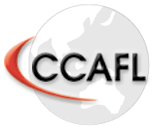 Collaborative Curriculum and Assessment Framework for LanguagesAustralia 